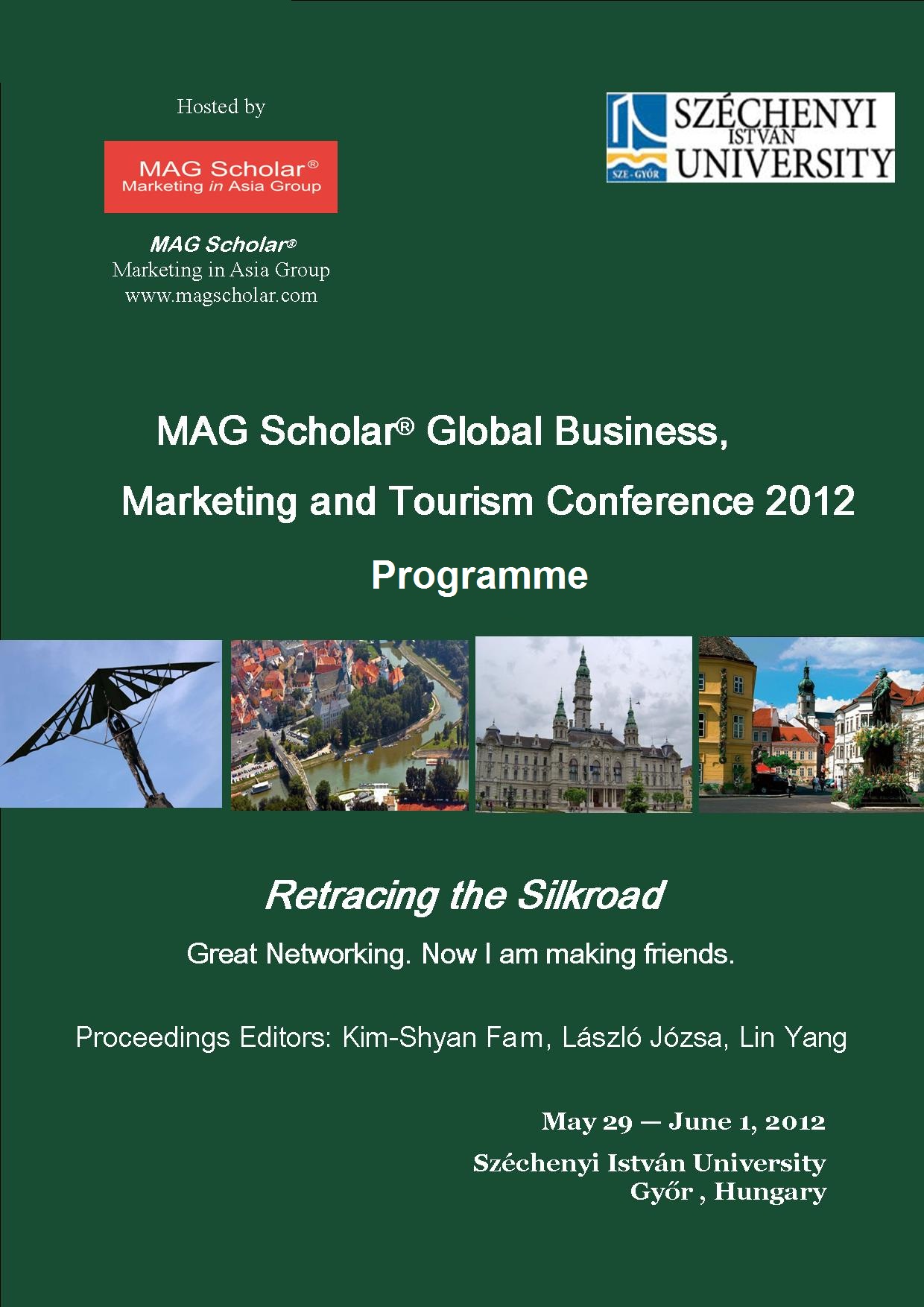 Tuesday: May 29, 2012Reception 15:00- 18:00 (Cocktail)Day 1: Wednesday: May 30, 201210:15 – 10:45   		Morning TeaTime: 			10:45 – 12:15pmPlenary Session 1Session Chair:	Kim-Shyan FamAssistant:		Szandra GombosRoom:		ÚT 231Time: 		10:45 – 12:15pmTrack 1: 	Services and Tourism MarketingChair:  	Alfred OgleAssistant:	Edit SüleRoom:	ÚT 229Time: 		10:45 – 12:15pmTrack 2: 	Consumption MarketingChair: 	Kara ChanAssistant:	Szilárd NémethRoom:	ÚT 21712:30pm –		Visit to Pannonhalma MonasteryDinner on your own  End of Day 1Day 2: Thursday May 31, 2012Time:			9:00 – 10:30 amPlenary Session 2Session Chair:	Ernest Cyril De RunAssistant:		Szandra GombosRoom:		ÚT 231Time: 		9:00 – 10:30 amTrack 3:	Retailing and Marketing InnovationsChair:  	Marta ZiółkowskaAssistant:	Szilárd NémethRoom:	ÚT 229Time: 		9:00 – 10:30 amTrack 4: 	BrandingChair:  	Andrew Lee Hock CheongAssistant:	Petra PlatzRoom:	ÚT 21710:30 – 11:00 am			Morning TeaTime: 		11:00 – 12:30 pmTrack 5:	Consumer BehaviourChair:		Zoltán VeresAssistant:	Boglárka Eisingerné BalassaRoom:	ÚT 231Time: 		11:00 – 12:30 pmTrack 6: 	Digital Marketing Chair:  	Slawomir SmyczekAssistant:	Andrea SólyomRoom:	ÚT 22912:30 – 1:30 pm			Lunch at Széchenyi RestaurantTime: 		1:30– 3:00 pm    Track 7: 	Marketing CommunicationsChair:  	Wendy ShekAssistant:	Petra PlatzRoom:	ÚT 231Time: 		1:30– 3:00 pm  Track 8:	Marketing in AsiaChair:		Ernest Cyril De RunAssistant:	Judit Makkos-KáldiRoom:	ÚT 229Time:	 	3:30– 5:00 pmTrack 9: 	Marketing Strategy and Supply Chain ManagementChair: 	Len Tiu WrightAssistant:	Andrea SólyomRoom:	ÚT 231Time: 		3:30– 5:00 pmTrack 10: 	Organizational BehaviourChair:  	Raida Abu BakarAssistant:	Viktória StifterRoom:	ÚT 229Dinner at Raba Hotel 6:30 pm to lateEnd of ConferenceLIST OF PARTICIPANTSTimeEvent at ÚT 2318:00–8:30	Registration8:30–8:45Introduction from Judit Koltai8:45–9:00Official welcome from the Széchenyi István University9:00–9:15	Welcome Speaker: Kim-Shyan Fam (President of MAG Scholar)9:15 – 9:25Introduction from Pearson Publisher9:25 – 10:15Keynote Speech László Józsa
Changes in marketing paradigms at the beginning of the 21st century (East European view of Marketing)NamePlenary 1Richard FletcherAre our 'western' derived techniques and approaches suitable for conducting research in developing country markets? Ernest Cyril De RunExperience and suggestions on international collaboration in researchNoTitle of PaperAuthors1A Research on the Role of Municipalities in Tourism Development of Rural Areas: The Case of TurkeyYüksel Öztürk, Nurettin Ayaz, Rana Allahyari Sani2An Empirical Study in Telecommunicaiton Industry: Value Added Service in Service Quality on Customer Satisfaction and Loyalty IntentionSaowanee Srikanjanaraka3Australia’s business platform into the ASEAN RegionSiva Muthaly4Tis the season to be jolly, Ka-Ching: A study on the commodification of Christmas in the hotel industryAlfred OgleNoTitle of PaperAuthors1Social Marketing In Practice - Environmental Behaviour Based Segmentation In HungarySzabolcs Nagy, István Piskóti, László Molnár, Anita Marien 2Are You ‘Fine’ with Writing Instruments? A Review of the Luxury MarketAnouk Robert-Tissot, Lynn L.K. Lim, Thomas Buergi34Attributes of young consumers’ favorite retail shops: A qualitative studyAn empirical study on consumer ethnocentrism among young Hungarian customersToby C. Y. Yip, Kara Chan, Evon PoonLászló Józsa, Judit Makkos-Káldi, Judit Koltai, Szilárd NémethNamePlenary 2Kara ChanThe last mile in academic publication: Revising a manuscriptForrest YangThe road to JM Meet the editor of AJBRNoTitle of PaperAuthors1Empirical Analysis of Purchase Activity of a Hungarian Food Retailer ChainPéter Huszka, József Horváth,  Judit Makkos-Káldi2Development of Franchising in New Zealand (Franchising opportunities in New Zealand)Marta Ziółkowska 3Staging space: an emerging trend in brand communication in Hong KongFrancis Hung Yuen Lam, Violet Chan Tze Man, Wendy Shek4Driver of Customer Satisfaction Perspectives from the Food Retail Sector of  an Arab NationM. Sadiq Sohail, Syed Aziz Anwar,  Fuad Hossain RabbieNoTitle of PaperAuthors1Identification between Individuals and Places of ResidenceIstván Piskóti, Szabolcs Nagy, László Molnár, Anita Marien2Antecedents and consequences of brand attachment among a cross section of Malaysian consumers: a phenomenological studyAndrew Lee Hock Cheong3Determinants of the Confusion between Private Brand and Manufacturer Brand Pedro Quelhas Brito4TOMA by South Moravian students - local or globalMartin PřibylNoTitle of PaperAuthors1"BUYologic” in stepfamiliesBoglárka Eisingerné Balassa, Petra Platz2Lifestyle and Consumption based Segmentation of Budapest CitizensZoltán Veres, Erika Hlédik, József Hack-Handa3Cognitive Customer Experience of Women Shopper in Personal Interaction in Thailand’s Department StoreSiripat Chodchuang, Mahmod Sabri Haron4Commercialization of Social Goods: A Behavioral AnalysisMasroor Ahmad BegNoTitle of PaperAuthors1Three Factor Relation Model of Patients with the Medical Units in the Virtual EnvironmentSlawomir Smyczek, Justyna Matysiewicz2Key parameters to create a successful deal on Groupon®Mohammad Hossein Askariazad, Davood Mirzabagherian, Arash Neishabouri, Seyed Sina Sajjadi3Digital Inequality amongst University Students in the Tshwane RegionWilfried Ndiaye Kassangoye, Johan De Jager, Robert RugimbanaNoTitle of PaperAuthors1Changing brand communication mode in ChinaFrancis Hung Yuen Lam,Violet Chan Tze Man, Wendy Shek2Social Media: Changing Role of Public Relations’ ToolsMárta Konczos Szombathelyi,Veronika Keller3Fashion Marketing in Asia – Negotiations between Fashion Marketers and Print Media PractitionersTommy H. L. TseNoTitle of PaperAuthors1Can Emic variables be truly culture specific - is Guanxi unique to China?Richard Fletcher, Tendai Chikweche, John Stanton2A study on the outdoor posters effectiveness in Hong KongMaggie S. K. Fung3Malaysian Adolescents View of Controversial AdvertisingErnest Cyril de Run, Abdul Mukmin bin AliasNoTitle of PaperAuthors1The Exercise of Power Sources in Distribution Channels: A Synthesis StudyAngelina Hanh Nhat Le,Julian Ming-Sung Cheng2Relational Capital and Export PerformanceNaval Bajpai,Praveen Gupta3The Influence of Brands on Export PricingRobert Bradshaw, Len Tiu Wright, Hulya Oztel , Mark Burridge  4Managing Uncertainty in Marketing Channels: A Dynamic Effect of Firm Competence and Institutional CapitalForrest Yang, Dongsheng ZhouNoTitle of PaperAuthors1The Adoption of High Performance Work Practices and its Effect on Employee Engagement  Does Individual Personality MattersRaida Abu Bakar, Fang Lee Cooke, Nuttawuth Muenjohn2Vox Populi approach to academic journal rankings: An updateJames E. Richard, Kim-Shyan Fam, Geoff Plimmer, Stephan Gerschewski34Do Chinese consumers like advertisements of legal professionals?Meet the Guest Editor of special Issue of Industrial Marketing ManagementKara Chan, Vivienne Leung, Lennon TsangZhilin Yang, Chenting SuNAMEUNIVERSITYCOUNTRYRichard FletcherUniversity of Western SydneyAustraliaSiva MuthalyRMIT UniversityAustraliaAlfred OgleAustralian School of ManagementAustraliaDongsheng ZhouChina Europe International Business School ChinaMartin PribylPrivate College of Economic Studies ZnojmoCzech RepublicKara ChanHong Kong Baptist UniversityHong KongSiu Kuen Maggie FungHong Kong Baptist UniversityHong KongFrancis Hung Yuen LamHong Kong Polytechnic UniversityHong KongWendy Beth ShekHong Kong Polytechnic UniversityHong KongLeung Lun Lennon TsangHong Kong Baptist UniversityHong KongHo Lun Tommy TseHong Kong Baptist UniversityHong KongBoglárka Eisingerné BalassaSzéchenyi István UniversityHungaryPéter HuszkaSzéchenyi István UniversityHungaryLászló JózsaSzéchenyi István UniversityHungaryJudit Makkos-KáldiSzéchenyi István UniversityHungaryMárta Konczosné SzombathelyiSzéchenyi István UniversityHungarySzabolcs NagyUniversity of MiskolcHungaryIstván PiskótiUniversity of MiskolcHungaryZoltán VeresBudapest Business SchoolHungaryMasroor Ahmad BegUniversity of DelhiIndiaPraveen GuptaSMT. Vidyawati Group of InstitutionsIndiaArash NeishabouriSharif University of TechnologyIranRaida Abu BakarUniversity of Malaya & RMIT UniversityMalaysiaAndrew Lee Hock CheongTaylor's UniversityMalaysiaErnest De RunUniversity of Malaysia SarawakMalaysiaKim Shyan FamVictoria University of WellingtonNew ZealandForrest YangVictoria University of WellingtonNew ZealandJustyna MatysiewiczUniversity of Economics in KatowicePolandSlawomir SmyizekUniversity of Economics in KatowicePolandMarta ZiółkowskaWarsaw School of EconomicsPolandPedro Quelhas BritoUniversity of PortoPortugalRobert RugimbanaTshwane University of TechnologySouth AfricaLeng Khim LimZurich University of Applied ScienceSwitzerlandJulian Ming-sung ChengNational Central UniversityTaiwanAngelina Nhat Hanh LeNational Central UniversityTaiwanSiripat ChodchuangPrince of Songkla UniversityThailandSaowanee SrikanjanarakThepsatri Rajabhat UniversityThailandNurettin AyazGazi UniversityTurkeyYüsel ÖzturkGazi UniversityTurkeyLen Tiu WrightUniversity of HuddersfieldUnited Kingdom